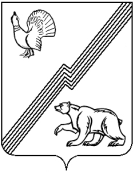 АДМИНИСТРАЦИЯ ГОРОДА ЮГОРСКАХанты-Мансийского автономного округа – ЮгрыПОСТАНОВЛЕНИЕот 09 апреля 2020 года									                 № 546О внесении изменений в постановление администрации города Югорска от 29.10.2018 № 2986 «О муниципальной программе города Югорска«Автомобильные дороги, транспорти городская среда»В связи с уточнением объемов финансирования программных мероприятий, в соответствии с постановлением администрации города Югорска от 01.11.2019 № 2359  «О модельной муниципальной программе города Югорска, порядке принятия решения о разработке муниципальных программ города Югорска, их  формирования, утверждения и реализации в соответствии с национальными целями развития»:1.	Внести в приложение к постановлению администрации города Югорска от  29.10.2018  № 2986 «О муниципальной программе города Югорска «Автомобильные дороги, транспорт и городская среда» (с изменениями от 15.11.2018 № 3163, от 08.04.2019 № 710, от 29.04.2019  № 879, от 25.06.2019 № 1389, от 31.07.2019 № 1697, от 10.10.2019 № 2194, от 06.11.2019 № 2400, от 16.12.2019 № 2690, от 23.12.2019 № 2744, от 17.02.2020 № 271) следующие изменения:1.1. В паспорте муниципальной программы строки «Портфели проектов, проекты, входящие в состав муниципальной программы, в том числе направленные на реализацию в городе Югорске национальных проектов (программ) Российской Федерации, параметры их финансового обеспечения», «Целевые показатели муниципальной программы», «Параметры финансового обеспечения муниципальной программы», изложить в новой редакции (приложение 1).1.2.	Таблицы 1,2,3 изложить в новой редакции (приложение 2).1.3. Приложения 1,3 изложить в новой редакции (приложение 3).2. Опубликовать постановление в официальном печатном издании города Югорска,                   разместить на официальном сайте органов местного самоуправления города Югорска и в государственной автоматизированной системе «Управление».3. Настоящее постановление вступает в силу после его официального опубликования.4.	Контроль за выполнением постановления возложить на заместителя главы города – директора департамента жилищно-коммунального и строительного комплекса администрации города Югорска В.К. Бандурина.Глава города Югорска                                                                                                   А.В. БородкинПриложение 1к постановлениюадминистрации города Югорскаот 09 апреля 2020 года № 546Паспортмуниципальной программыПриложение 2к постановлениюадминистрации города Югорскаот 09 апреля 2020 года № 546Портфели проектов, проекты, входящие в состав муниципальной программы, в том числе направленные на реализацию в городе Югорске национальных проектов (программ) Российской Федерации, параметры их финансового обеспеченияНациональный проект «Жилье и городская среда»,портфель проектов «Жилье и городская среда» («Ж и ГС»), региональный проект «Формирование комфортной городской среды» - 98 671,5 тыс. рублей Целевые показатели муниципальной программыСохранение количества рейсов для перевозки пассажиров на муниципальных маршрутах (24 082 шт.).Введение в эксплуатацию 0,3 км автомобильных дорог общего пользования с твердым покрытием.Выполнение работ по капитальному ремонту и ремонту на автомобильных дорогах 9,11 км.Поддержание автомобильных дорог общего пользования местного значения в соответствии нормативным требованиям на 100%.Уменьшение общего количества дорожно-транспортных происшествий с 411 до 110.Уменьшение количества дорожно-транспортных происшествий с пострадавшими с 30 до 0.Уменьшение количества дорожно-транспортных происшествий с пострадавшими с участием несовершеннолетних с 7 до 0.Уменьшение числа погибших в дорожно-транспортных происшествиях с 2 до 0.Недопущение дорожно-транспортных происшествий с погибшими детьми.Уменьшение числа пострадавших в дорожно-транспортных происшествиях с 42 до 0.Уменьшение числа детей, пострадавших в дорожно-транспортных происшествиях с 7 до 0.Сохранение доли учащихся (воспитанников), задействованных в мероприятиях по профилактике дорожно-транспортных происшествий на уровне 100%.Увеличение количества и площади дворовых территорий, обеспеченных минимальным уровнем благоустройства с 110 ед. до 131 ед. и с 703 271 кв. м. до  802 950 кв. м.Увеличение количества и площади благоустроенных муниципальных территорий общего пользования с 11 ед. до 16 ед. и 152 174 кв. м. до 383 951 кв. м.Увеличение доли граждан, принявших участие в решении вопросов развития городской среды, от общего количества граждан в возрасте от 14 лет, проживающих в городе Югорске с 6,4% до 30%.Сохранение доли объектов благоустройства и городского хозяйства, в отношении которых проводится содержание и текущий ремонт от общего их количества               на уровне 100%.Обеспечение отлова безнадзорных и бродячих животных в количестве, позволяющем предупредить и ликвидировать болезни животных и защиту населения               от болезней, общих для человека и животныхПараметры финансового обеспечения муниципальной программыОбщий объем финансирования муниципальной программы составляет 2 670 439,6 тыс. рублей, в том числе по годам:2019 год – 365 649,7 тыс. рублей;2020 год – 234 811,4 тыс. рублей;2021 год – 200 894,3 тыс. рублей;2022 год – 201 404,2 тыс. рублей;2023 год – 197 310,0 тыс. рублей;2024 год – 197 310,0 тыс. рублей;2025 год – 195 510,0 тыс. рублей;2026 - 2030 годы – 1 077 550,0 тыс. рублейТаблица 1Целевые показатели муниципальной программыЦелевые показатели муниципальной программыЦелевые показатели муниципальной программыЦелевые показатели муниципальной программыЦелевые показатели муниципальной программыЦелевые показатели муниципальной программыЦелевые показатели муниципальной программыЦелевые показатели муниципальной программыЦелевые показатели муниципальной программыЦелевые показатели муниципальной программыЦелевые показатели муниципальной программыЦелевые показатели муниципальной программыЦелевые показатели муниципальной программы№  показателяНаименование целевых показателей Наименование целевых показателей Единица измеренияБазовый показатель на начало реализации муниципальной программыЗначение показателя по годамЗначение показателя по годамЗначение показателя по годамЗначение показателя по годамЗначение показателя по годамЗначение показателя по годамЗначение показателя по годамЦелевое значение показателя на момент окончания реализации муниципальной программы№  показателяНаименование целевых показателей Наименование целевых показателей Единица измеренияБазовый показатель на начало реализации муниципальной программы2019202020212022202320242025Целевое значение показателя на момент окончания реализации муниципальной программы1Количество рейсов для перевозки пассажиров на муниципальных маршрутах1 Количество рейсов для перевозки пассажиров на муниципальных маршрутах1 шт.24 08224 08224 08224 08224 08224 08224 08224 08224 0822Объемы ввода в эксплуатацию после строительства и реконструкции автомобильных дорог общего пользования местного значения1Объемы ввода в эксплуатацию после строительства и реконструкции автомобильных дорог общего пользования местного значения1км3,70,30000000,33Протяженность автомобильных дорог, на которых выполнен капитальный ремонт и ремонт автомобильных дорог1Протяженность автомобильных дорог, на которых выполнен капитальный ремонт и ремонт автомобильных дорог1км7,6317,581,40,070,060009,114Поддержание автомобильных дорог общего пользования местного значения в соответствии нормативным требованиям1Поддержание автомобильных дорог общего пользования местного значения в соответствии нормативным требованиям1%1001001001001001001001001005 Общее количество дорожно-транспортных происшествий2  Общее количество дорожно-транспортных происшествий2 шт.4113703322892692422181961106Количество дорожно-транспортных происшествий с пострадавшими2Количество дорожно-транспортных происшествий с пострадавшими2шт.302521181614121007Количество дорожно-транспортных происшествий с пострадавшими с участием несовершеннолетних2 Количество дорожно-транспортных происшествий с пострадавшими с участием несовершеннолетних2 шт.7654321008Число погибших в дорожно-транспортных происшествиях2Число погибших в дорожно-транспортных происшествиях2чел.2000000009Число детей, погибших в дорожно-транспортных происшествиях2Число детей, погибших в дорожно-транспортных происшествиях2чел.00000000010Число пострадавших в дорожно-транспортных происшествиях2 Число пострадавших в дорожно-транспортных происшествиях2 чел.4235302724211815011Число детей, пострадавших в дорожно-транспортных происшествиях2Число детей, пострадавших в дорожно-транспортных происшествиях2чел.76543210012Доля учащихся (воспитанников), задействованных в мероприятиях по профилактике дорожно-транспортных происшествий2 Доля учащихся (воспитанников), задействованных в мероприятиях по профилактике дорожно-транспортных происшествий2 %10010010010010010010010010013Количество и площадь дворовых территорий, обеспеченных минимальным уровнем благоустройства*3Количество и площадь дворовых территорий, обеспеченных минимальным уровнем благоустройства*3шт.110111112112,511311411511613113Количество и площадь дворовых территорий, обеспеченных минимальным уровнем благоустройства*3Количество и площадь дворовых территорий, обеспеченных минимальным уровнем благоустройства*3кв.м.703 271708 266710 764712 476714 189720 419721 995725 687802 95014Количество и площадь благоустроенных муниципальных территорий общего пользования*3 Количество и площадь благоустроенных муниципальных территорий общего пользования*3 шт.11111212,51313,514151614Количество и площадь благоустроенных муниципальных территорий общего пользования*3 Количество и площадь благоустроенных муниципальных территорий общего пользования*3 кв.м.152 174152 174154 813255 093355 373356 443357 513362 513381 31315Доля граждан, принявших участие в решении вопросов развития городской среды, от общего количества граждан в возрасте от 14 лет, проживающих в городе Югорске*3Доля граждан, принявших участие в решении вопросов развития городской среды, от общего количества граждан в возрасте от 14 лет, проживающих в городе Югорске*3%6,48121517203003016Доля содержания и текущего ремонта  объектов благоустройства и городского хозяйства от общего их количества              Доля содержания и текущего ремонта  объектов благоустройства и городского хозяйства от общего их количества              %10010010010010010010010010017Количество отловленных безнадзорных и бродячих животных, позволяющее предупредить и ликвидировать болезни животных и защиту населения  от болезней, общих для человека и животныхКоличество отловленных безнадзорных и бродячих животных, позволяющее предупредить и ликвидировать болезни животных и защиту населения  от болезней, общих для человека и животныхшт.60060039555551801801802545Таблица 2Таблица 2Распределение финансовых ресурсов муниципальной программыРаспределение финансовых ресурсов муниципальной программыРаспределение финансовых ресурсов муниципальной программыРаспределение финансовых ресурсов муниципальной программыРаспределение финансовых ресурсов муниципальной программыРаспределение финансовых ресурсов муниципальной программыРаспределение финансовых ресурсов муниципальной программыРаспределение финансовых ресурсов муниципальной программыРаспределение финансовых ресурсов муниципальной программыРаспределение финансовых ресурсов муниципальной программыРаспределение финансовых ресурсов муниципальной программыРаспределение финансовых ресурсов муниципальной программыРаспределение финансовых ресурсов муниципальной программыРаспределение финансовых ресурсов муниципальной программыРаспределение финансовых ресурсов муниципальной программыРаспределение финансовых ресурсов муниципальной программыРаспределение финансовых ресурсов муниципальной программыРаспределение финансовых ресурсов муниципальной программыНомер строкиНомер основного мероприятияОсновные мероприятия муниципальной программы (их связь с целевыми показателями муниципальной программы)Ответственный исполнитель/ соисполнитель (наименование органа или структурного подразделения, учреждения)Источники финансированияФинансовые затраты на реализацию (тыс. рублей)Финансовые затраты на реализацию (тыс. рублей)Финансовые затраты на реализацию (тыс. рублей)Финансовые затраты на реализацию (тыс. рублей)Финансовые затраты на реализацию (тыс. рублей)Финансовые затраты на реализацию (тыс. рублей)Финансовые затраты на реализацию (тыс. рублей)Финансовые затраты на реализацию (тыс. рублей)Финансовые затраты на реализацию (тыс. рублей)Финансовые затраты на реализацию (тыс. рублей)Финансовые затраты на реализацию (тыс. рублей)Финансовые затраты на реализацию (тыс. рублей)Финансовые затраты на реализацию (тыс. рублей)Номер строкиНомер основного мероприятияОсновные мероприятия муниципальной программы (их связь с целевыми показателями муниципальной программы)Ответственный исполнитель/ соисполнитель (наименование органа или структурного подразделения, учреждения)Источники финансированияВсегоВсегов том числе по годам:в том числе по годам:в том числе по годам:в том числе по годам:в том числе по годам:в том числе по годам:в том числе по годам:в том числе по годам:в том числе по годам:в том числе по годам:в том числе по годам:Номер строкиНомер основного мероприятияОсновные мероприятия муниципальной программы (их связь с целевыми показателями муниципальной программы)Ответственный исполнитель/ соисполнитель (наименование органа или структурного подразделения, учреждения)Источники финансированияВсегоВсего201920202021202220232024202520252026-20302026-20302026-2030А1234556789101112121313131Подпрограмма 1 «Развитие сети автомобильных дорог и транспорта»Подпрограмма 1 «Развитие сети автомобильных дорог и транспорта»Подпрограмма 1 «Развитие сети автомобильных дорог и транспорта»Подпрограмма 1 «Развитие сети автомобильных дорог и транспорта»Подпрограмма 1 «Развитие сети автомобильных дорог и транспорта»Подпрограмма 1 «Развитие сети автомобильных дорог и транспорта»Подпрограмма 1 «Развитие сети автомобильных дорог и транспорта»Подпрограмма 1 «Развитие сети автомобильных дорог и транспорта»Подпрограмма 1 «Развитие сети автомобильных дорог и транспорта»Подпрограмма 1 «Развитие сети автомобильных дорог и транспорта»Подпрограмма 1 «Развитие сети автомобильных дорог и транспорта»Подпрограмма 1 «Развитие сети автомобильных дорог и транспорта»Подпрограмма 1 «Развитие сети автомобильных дорог и транспорта»Подпрограмма 1 «Развитие сети автомобильных дорог и транспорта»Подпрограмма 1 «Развитие сети автомобильных дорог и транспорта»Подпрограмма 1 «Развитие сети автомобильных дорог и транспорта»Подпрограмма 1 «Развитие сети автомобильных дорог и транспорта»21.1Оказание услуг по  осуществлению пассажирских перевозок по маршрутам регулярного сообщения (1)ДЖКиСКВсего167 253,513 853,513 853,513 400,014 000,014 000,014 000,014 000,014 000,014 000,070 000,070 000,070 000,031.1Оказание услуг по  осуществлению пассажирских перевозок по маршрутам регулярного сообщения (1)ДЖКиСКфедеральный бюджет0,00,00,00,00,00,00,00,00,00,00,00,00,041.1Оказание услуг по  осуществлению пассажирских перевозок по маршрутам регулярного сообщения (1)ДЖКиСКбюджет автономного округа0,00,00,00,00,00,00,00,00,00,00,00,00,051.1Оказание услуг по  осуществлению пассажирских перевозок по маршрутам регулярного сообщения (1)ДЖКиСКместный бюджет167 253,513 853,513 853,513 400,014 000,014 000,014 000,014 000,014 000,014 000,070 000,070 000,070 000,061.1Оказание услуг по  осуществлению пассажирских перевозок по маршрутам регулярного сообщения (1)ДЖКиСКиные источники финансирования0,00,00,00,00,00,00,00,00,00,00,00,00,071.2Выполнение мероприятий по разработке программ, нормативных документов в сфере дорожной деятельности (2-11)ДЖКиСКВсего11 190,00,00,00,08 190,00,01 500,01 500,00,00,00,00,00,081.2Выполнение мероприятий по разработке программ, нормативных документов в сфере дорожной деятельности (2-11)ДЖКиСКфедеральный бюджет0,00,00,00,00,00,00,00,00,00,00,00,00,091.2Выполнение мероприятий по разработке программ, нормативных документов в сфере дорожной деятельности (2-11)ДЖКиСКбюджет автономного округа0,00,00,00,00,00,00,00,00,00,00,00,00,0101.2Выполнение мероприятий по разработке программ, нормативных документов в сфере дорожной деятельности (2-11)ДЖКиСКместный бюджет11 190,00,00,00,08 190,00,01 500,01 500,00,00,00,00,00,0111.2Выполнение мероприятий по разработке программ, нормативных документов в сфере дорожной деятельности (2-11)ДЖКиСКиные источники финансирования0,00,00,00,00,00,00,00,00,00,00,00,00,0121.3Выполнение работ по строительству (реконструкции), капитальному ремонту и ремонту автомобильных дорог общего пользования местного значения  (2,3)ДЖКиСКВсего172 252,3103 152,3103 152,39 100,06 000,06 000,06 000,06 000,06 000,06 000,030 000,030 000,030 000,0131.3Выполнение работ по строительству (реконструкции), капитальному ремонту и ремонту автомобильных дорог общего пользования местного значения  (2,3)ДЖКиСКфедеральный бюджет0,00,00,00,00,00,00,00,00,00,00,00,00,0141.3Выполнение работ по строительству (реконструкции), капитальному ремонту и ремонту автомобильных дорог общего пользования местного значения  (2,3)ДЖКиСКбюджет автономного округа92 193,492 193,492 193,40,00,00,00,00,00,00,00,00,00,0151.3Выполнение работ по строительству (реконструкции), капитальному ремонту и ремонту автомобильных дорог общего пользования местного значения  (2,3)ДЖКиСКместный бюджет80 058,910 958,910 958,99 100,06 000,06 000,06 000,06 000,06 000,06 000,030 000,030 000,030 000,0161.3Выполнение работ по строительству (реконструкции), капитальному ремонту и ремонту автомобильных дорог общего пользования местного значения  (2,3)ДЖКиСКиные источники финансирования0,00,00,00,00,00,00,00,00,00,00,00,00,0171.3Выполнение работ по строительству (реконструкции), капитальному ремонту и ремонту автомобильных дорог общего пользования местного значения  (2,3)ДМСиГВсего0,00,00,00,00,00,00,00,00,00,00,00,00,0181.3Выполнение работ по строительству (реконструкции), капитальному ремонту и ремонту автомобильных дорог общего пользования местного значения  (2,3)ДМСиГфедеральный бюджет0,00,00,00,00,00,00,00,00,00,00,00,00,0191.3Выполнение работ по строительству (реконструкции), капитальному ремонту и ремонту автомобильных дорог общего пользования местного значения  (2,3)ДМСиГбюджет автономного округа0,00,00,00,00,00,00,00,00,00,00,00,00,0201.3Выполнение работ по строительству (реконструкции), капитальному ремонту и ремонту автомобильных дорог общего пользования местного значения  (2,3)ДМСиГместный бюджет0,00,00,00,00,00,00,00,00,00,00,00,00,0211.3Выполнение работ по строительству (реконструкции), капитальному ремонту и ремонту автомобильных дорог общего пользования местного значения  (2,3)ДМСиГиные источники финансирования0,00,00,00,00,00,00,00,00,00,00,00,00,022Итого по мероприятию 1.3.ХВсего172 252,3103 152,3103 152,39 100,06 000,06 000,06 000,06 000,06 000,06 000,030 000,030 000,030 000,023Итого по мероприятию 1.3.Хфедеральный бюджет0,00,00,00,00,00,00,00,00,00,00,00,00,024Итого по мероприятию 1.3.Хбюджет автономного округа92 193,492 193,492 193,40,00,00,00,00,00,00,00,00,00,025Итого по мероприятию 1.3.Хместный бюджет80 058,910 958,910 958,99 100,06 000,06 000,06 000,06 000,06 000,06 000,030 000,030 000,030 000,026Итого по мероприятию 1.3.Хиные источники финансирования0,00,00,00,00,00,00,00,00,00,00,00,00,0271.4Текущее содержание городских дорог  (4)ДЖКиСКВсего1 238 959,093 944,893 944,8103 204,286 810,095 000,095 000,095 000,095 000,095 000,0575 000,0575 000,0575 000,0281.4Текущее содержание городских дорог  (4)ДЖКиСКфедеральный бюджет0,00,00,00,00,00,00,00,00,00,00,00,00,0291.4Текущее содержание городских дорог  (4)ДЖКиСКбюджет автономного округа0,00,00,00,00,00,00,00,00,00,00,00,00,0301.4Текущее содержание городских дорог  (4)ДЖКиСКместный бюджет1 238 959,093 944,893 944,8103 204,286 810,095 000,095 000,095 000,095 000,095 000,0575 000,0575 000,0575 000,0311.4Текущее содержание городских дорог  (4)ДЖКиСКиные источники финансирования0,00,00,00,00,00,00,00,00,00,00,00,00,032Итого по подпрограмме 1Всего1 589 654,8210 950,6210 950,6125 704,2115 000,0115 000,0116 500,0116 500,0115 000,0115 000,0675 000,0675 000,0675 000,033Итого по подпрограмме 1федеральный бюджет0,00,00,00,00,00,00,00,00,00,00,00,00,034Итого по подпрограмме 1бюджет автономного округа92 193,492 193,492 193,40,00,00,00,00,00,00,00,00,00,035Итого по подпрограмме 1местный бюджет1 497 461,4118 757,2118 757,2125 704,2115 000,0115 000,0116 500,0116 500,0115 000,0115 000,0675 000,0675 000,0675 000,036Итого по подпрограмме 1иные источники финансирования0,00,00,00,00,00,00,00,00,00,00,00,00,037Подпрограмма 2. «Формирование законопослушного поведения участников дорожного движения»Подпрограмма 2. «Формирование законопослушного поведения участников дорожного движения»Подпрограмма 2. «Формирование законопослушного поведения участников дорожного движения»Подпрограмма 2. «Формирование законопослушного поведения участников дорожного движения»Подпрограмма 2. «Формирование законопослушного поведения участников дорожного движения»Подпрограмма 2. «Формирование законопослушного поведения участников дорожного движения»Подпрограмма 2. «Формирование законопослушного поведения участников дорожного движения»Подпрограмма 2. «Формирование законопослушного поведения участников дорожного движения»Подпрограмма 2. «Формирование законопослушного поведения участников дорожного движения»Подпрограмма 2. «Формирование законопослушного поведения участников дорожного движения»Подпрограмма 2. «Формирование законопослушного поведения участников дорожного движения»Подпрограмма 2. «Формирование законопослушного поведения участников дорожного движения»Подпрограмма 2. «Формирование законопослушного поведения участников дорожного движения»Подпрограмма 2. «Формирование законопослушного поведения участников дорожного движения»Подпрограмма 2. «Формирование законопослушного поведения участников дорожного движения»Подпрограмма 2. «Формирование законопослушного поведения участников дорожного движения»Подпрограмма 2. «Формирование законопослушного поведения участников дорожного движения»382.1Реализация мероприятий, направленных на формирование законопослушного поведения участников дорожного движения  (5-12)ОГОиЧСВсего240,00,00,00,00,00,030,030,030,030,030,030,0150,0392.1Реализация мероприятий, направленных на формирование законопослушного поведения участников дорожного движения  (5-12)ОГОиЧСфедеральный бюджет0,00,00,00,00,00,00,00,00,00,00,00,00,0402.1Реализация мероприятий, направленных на формирование законопослушного поведения участников дорожного движения  (5-12)ОГОиЧСбюджет автономного округа0,00,00,00,00,00,00,00,00,00,00,00,00,0412.1Реализация мероприятий, направленных на формирование законопослушного поведения участников дорожного движения  (5-12)ОГОиЧСместный бюджет240,00,00,00,00,00,030,030,030,030,030,030,0150,0422.1Реализация мероприятий, направленных на формирование законопослушного поведения участников дорожного движения  (5-12)ОГОиЧСиные источники финансирования0,00,00,00,00,00,00,00,00,00,00,00,00,043Итого  по подпрограмме 2ОГОиЧС Всего240,00,00,00,00,00,030,030,030,030,030,030,0150,044Итого  по подпрограмме 2ОГОиЧС федеральный бюджет0,00,00,00,00,00,00,00,00,00,00,00,00,045Итого  по подпрограмме 2ОГОиЧС бюджет автономного округа0,00,00,00,00,00,00,00,00,00,00,00,00,046Итого  по подпрограмме 2ОГОиЧС местный бюджет240,00,00,00,00,00,030,030,030,030,030,030,0150,047Итого  по подпрограмме 2ОГОиЧС иные источники финансирования0,00,00,00,00,00,00,00,00,00,00,00,00,048Подпрограмма 3. «Формирование комфортной городской среды»Подпрограмма 3. «Формирование комфортной городской среды»Подпрограмма 3. «Формирование комфортной городской среды»Подпрограмма 3. «Формирование комфортной городской среды»Подпрограмма 3. «Формирование комфортной городской среды»Подпрограмма 3. «Формирование комфортной городской среды»Подпрограмма 3. «Формирование комфортной городской среды»Подпрограмма 3. «Формирование комфортной городской среды»Подпрограмма 3. «Формирование комфортной городской среды»Подпрограмма 3. «Формирование комфортной городской среды»Подпрограмма 3. «Формирование комфортной городской среды»Подпрограмма 3. «Формирование комфортной городской среды»Подпрограмма 3. «Формирование комфортной городской среды»Подпрограмма 3. «Формирование комфортной городской среды»Подпрограмма 3. «Формирование комфортной городской среды»Подпрограмма 3. «Формирование комфортной городской среды»Подпрограмма 3. «Формирование комфортной городской среды»493.1Выполнение работ по благоустройству (13-15) ДЖКиСКВсего37 157,39 496,69 496,610 000,02 000,06 660,70,00,00,01 500,01 500,01 500,07 500,0503.1Выполнение работ по благоустройству (13-15) ДЖКиСКфедеральный бюджет0,00,00,00,00,00,00,00,00,00,00,00,00,0513.1Выполнение работ по благоустройству (13-15) ДЖКиСКбюджет автономного округа0,00,00,00,00,00,00,00,00,00,00,00,00,0523.1Выполнение работ по благоустройству (13-15) ДЖКиСКместный бюджет37 157,39 496,69 496,610 000,02 000,06 660,70,00,00,01 500,01 500,01 500,07 500,0533.1Выполнение работ по благоустройству (13-15) ДЖКиСКиные источники финансирования0,00,00,00,00,00,00,00,00,00,00,00,00,0543.1Выполнение работ по благоустройству (13-15) УСПВсего500,0500,0500,00,00,00,00,00,00,00,00,00,00,0553.1Выполнение работ по благоустройству (13-15) УСПфедеральный бюджет0,0000000000000563.1Выполнение работ по благоустройству (13-15) УСПбюджет автономного округа500,05005000000000000573.1Выполнение работ по благоустройству (13-15) УСПместный бюджет0,0000000000000583.1Выполнение работ по благоустройству (13-15) УСПиные источники финансирования0,000000000000059Итого по мероприятию 3.1. ХВсего37 657,39 996,69 996,610 000,02 000,06 660,70,00,00,01 500,01 500,01 500,07 500,060Итого по мероприятию 3.1. Хфедеральный бюджет0,00,00,00,00,00,00,00,00,00,00,00,00,061Итого по мероприятию 3.1. Хбюджет автономного округа500,0500,0500,00,00,00,00,00,00,00,00,00,00,062Итого по мероприятию 3.1. Хместный бюджет37 157,39 496,69 496,610 000,02 000,06 660,70,00,00,01 500,01 500,01 500,07 500,063Итого по мероприятию 3.1. Хиные источники финансирования0,00,00,00,00,00,00,00,00,00,00,00,00,0643.2Санитарный отлов безнадзорных и бродячих  животных (17)ДЖКиСКВсего23 891,62 163,82 163,84 504,6611,6611,62 000,02 000,02 000,02 000,02 000,02 000,010 000,0653.2Санитарный отлов безнадзорных и бродячих  животных (17)ДЖКиСКфедеральный бюджет0,00,00,00,00,00,00,00,00,00,00,00,00,0663.2Санитарный отлов безнадзорных и бродячих  животных (17)ДЖКиСКбюджет автономного округа4 176,2732,3732,32 220,7611,6611,60,00,00,00,00,00,00,0673.2Санитарный отлов безнадзорных и бродячих  животных (17)ДЖКиСКместный бюджет19 715,41 431,51 431,52 283,90,00,02 000,02 000,02 000,02 000,02 000,02 000,010 000,0683.2Санитарный отлов безнадзорных и бродячих  животных (17)ДЖКиСКиные источники финансирования0,00,00,00,00,00,00,00,00,00,00,00,00,0693.2Санитарный отлов безнадзорных и бродячих  животных (17)УБУиОВсего252,763,163,163,263,263,20,00,00,00,00,00,00,0703.2Санитарный отлов безнадзорных и бродячих  животных (17)УБУиОфедеральный бюджет0,00,00,00,00,00,00,00,00,00,00,00,00,0713.2Санитарный отлов безнадзорных и бродячих  животных (17)УБУиОбюджет автономного округа252,763,163,163,263,263,20,00,00,00,00,00,00,0723.2Санитарный отлов безнадзорных и бродячих  животных (17)УБУиОместный бюджет0,00,00,00,00,00,00,00,00,00,00,00,00,0733.2Санитарный отлов безнадзорных и бродячих  животных (17)УБУиОиные источники финансирования0,00,00,00,00,00,00,00,00,00,00,00,00,074Итого по мероприятию 3.2.ХВсего24 144,32 226,92 226,94 567,8674,8674,82 000,02 000,02 000,02 000,02 000,02 000,010 000,075Итого по мероприятию 3.2.Хфедеральный бюджет0,00,00,00,00,00,00,00,00,00,00,00,00,076Итого по мероприятию 3.2.Хбюджет автономного округа4 428,9795,4795,42 283,9674,8674,80,00,00,00,00,00,00,077Итого по мероприятию 3.2.Хместный бюджет19 715,41 431,51 431,52 283,90,00,02 000,02 000,02 000,02 000,02 000,02 000,010 000,078Итого по мероприятию 3.2.Хиные источники финансирования0,00,00,00,00,00,00,00,00,00,00,00,00,0793.3Информирование населения о благоустройстве (15)ДЖКиСКВсего240,00,00,00,00,00,030,030,030,030,030,030,0150,0803.3Информирование населения о благоустройстве (15)ДЖКиСКфедеральный бюджет0,00,00,00,00,00,00,00,00,00,00,00,00,0813.3Информирование населения о благоустройстве (15)ДЖКиСКбюджет автономного округа0,00,00,00,00,00,00,00,00,00,00,00,00,0823.3Информирование населения о благоустройстве (15)ДЖКиСКместный бюджет240,00,00,00,00,00,030,030,030,030,030,030,0150,0833.3Информирование населения о благоустройстве (15)ДЖКиСКиные источники финансирования0,00,00,00,00,00,00,00,00,00,00,00,00,0843.4Демонтаж информационных конструкций (16)ДМСиГВсего400,00,00,00,00,00,050,050,050,050,050,050,0250,0853.4Демонтаж информационных конструкций (16)ДМСиГфедеральный бюджет0,00,00,00,00,00,00,00,00,00,00,00,00,0863.4Демонтаж информационных конструкций (16)ДМСиГбюджет автономного округа0,00,00,00,00,00,00,00,00,00,00,00,00,0873.4Демонтаж информационных конструкций (16)ДМСиГместный бюджет400,00,00,00,00,00,050,050,050,050,050,050,0250,0883.4Демонтаж информационных конструкций (16)ДМСиГиные источники финансирования0,00,00,00,00,00,00,00,00,00,00,00,00,0893.5Содержание и текущий ремонт объектов благоустройства  (16)ДЖКиСКВсего889 238,182 233,782 233,779 600,064 065,163 339,375 000,075 000,075 000,075 000,075 000,075 000,0375 000,0903.5Содержание и текущий ремонт объектов благоустройства  (16)ДЖКиСКфедеральный бюджет0,00,00,00,00,00,00,00,00,00,00,00,00,0913.5Содержание и текущий ремонт объектов благоустройства  (16)ДЖКиСКбюджет автономного округа7 355,95 960,05 960,01 395,90,00,00,00,00,00,00,00,00,0923.5Содержание и текущий ремонт объектов благоустройства  (16)ДЖКиСКместный бюджет881 882,276 273,776 273,778 204,164 065,163 339,375 000,075 000,075 000,075 000,075 000,075 000,0375 000,0933.5Содержание и текущий ремонт объектов благоустройства  (16)ДЖКиСКиные источники финансирования0,00,00,00,00,00,00,00,00,00,00,00,00,0943.5Содержание и текущий ремонт объектов благоустройства  (16)ДМСиГВсего24 772,84 152,84 152,81 620,01 900,01 900,01 900,01 900,01 900,01 900,01 900,01 900,09 500,0953.5Содержание и текущий ремонт объектов благоустройства  (16)ДМСиГфедеральный бюджет0,00,00,00,00,00,00,00,00,00,00,00,00,0963.5Содержание и текущий ремонт объектов благоустройства  (16)ДМСиГбюджет автономного округа0,00,00,00,00,00,00,00,00,00,00,00,00,0973.5Содержание и текущий ремонт объектов благоустройства  (16)ДМСиГместный бюджет24 772,84 152,84 152,81 620,01 900,01 900,01 900,01 900,01 900,01 900,01 900,01 900,09 500,0983.5Содержание и текущий ремонт объектов благоустройства  (16)ДМСиГиные источники финансирования0,00,00,00,00,00,00,00,00,00,00,00,00,0993.5Содержание и текущий ремонт объектов благоустройства  (16)УСПВсего5 284,81 321,21 321,21 321,21 321,21 321,20,00,00,00,00,00,00,01003.5Содержание и текущий ремонт объектов благоустройства  (16)УСПфедеральный бюджет0,00,00,00,00,00,00,00,00,00,00,00,00,01013.5Содержание и текущий ремонт объектов благоустройства  (16)УСПбюджет автономного округа5 284,81 321,21 321,21 321,21 321,21 321,20,00,00,00,00,00,00,01023.5Содержание и текущий ремонт объектов благоустройства  (16)УСПместный бюджет0,00,00,00,00,00,00,00,00,00,00,00,00,01033.5Содержание и текущий ремонт объектов благоустройства  (16)УСПиные источники финансирования0,00,00,00,00,00,00,00,00,00,00,00,00,01043.5Содержание и текущий ремонт объектов благоустройства  (16)УБУиОВсего136,034,034,034,034,034,00,00,00,00,00,00,00,01053.5Содержание и текущий ремонт объектов благоустройства  (16)УБУиОфедеральный бюджет0,00,00,00,00,00,00,00,00,00,00,00,00,01063.5Содержание и текущий ремонт объектов благоустройства  (16)УБУиОбюджет автономного округа136,034,034,034,034,034,00,00,00,00,00,00,00,01073.5Содержание и текущий ремонт объектов благоустройства  (16)УБУиОместный бюджет0,00,00,00,00,00,00,00,00,00,00,00,00,01083.5Содержание и текущий ремонт объектов благоустройства  (16)УБУиОиные источники финансирования0,00,00,00,00,00,00,00,00,00,00,00,00,0109Итого по мероприятию 3.5.ХВсего919 431,787 741,787 741,782 575,267 320,366 594,576 900,076 900,076 900,076 900,076 900,076 900,0384 500,0110Итого по мероприятию 3.5.Хфедеральный бюджет0,00,00,00,00,00,00,00,00,00,00,00,00,0111Итого по мероприятию 3.5.Хбюджет автономного округа12 776,77 315,27 315,22 751,11 355,21 355,20,00,00,00,00,00,00,0112Итого по мероприятию 3.5.Хместный бюджет906 655,080 426,580 426,579 824,165 965,165 239,376 900,076 900,076 900,076 900,076 900,076 900,0384 500,0113Итого по мероприятию 3.5.Хиные источники финансирования0,00,00,00,00,00,00,00,00,00,00,00,00,01143.6Участие в реализации регионального проекта «Формирование комфортной городской среды»   (13-15)ДЖКиСКВсего98 671,554 733,954 733,911 964,215 899,212 474,21 800,01 800,01 800,00,00,00,00,01153.6Участие в реализации регионального проекта «Формирование комфортной городской среды»   (13-15)ДЖКиСКфедеральный бюджет29 192,017 124,617 124,63 966,13 966,14 135,20,00,00,00,00,00,00,01163.6Участие в реализации регионального проекта «Формирование комфортной городской среды»   (13-15)ДЖКиСКбюджет автономного округа48 027,429 152,729 152,76 203,46 203,56 467,80,00,00,00,00,00,00,01173.6Участие в реализации регионального проекта «Формирование комфортной городской среды»   (13-15)ДЖКиСКместный бюджет21 452,18 456,68 456,61 794,75 729,61 871,21 800,01 800,01 800,00,00,00,00,01183.6Участие в реализации регионального проекта «Формирование комфортной городской среды»   (13-15)ДЖКиСКиные источники финансирования0,00,00,00,00,00,00,00,00,00,00,00,00,0119Итого  по подпрограмме 3ХВсего1 080 544,8154 699,1154 699,1109 107,285 894,386 404,280 780,080 780,080 780,080 480,080 480,080 480,0402 400,0120Итого  по подпрограмме 3Хфедеральный бюджет29 192,017 124,617 124,63 966,13 966,14 135,20,00,00,00,00,00,00,0121Итого  по подпрограмме 3Хбюджет автономного округа65 733,037 763,337 763,311 238,48 233,58 497,80,00,00,00,00,00,00,0122Итого  по подпрограмме 3Хместный бюджет985 619,899 811,299 811,293 902,773 694,773 771,280 780,080 780,080 780,080 480,080 480,080 480,0402 400,0123Итого  по подпрограмме 3Хиные источники финансирования0,00,00,00,00,00,00,00,00,00,00,00,00,0124ВСЕГО ПО МУНИЦИПАЛЬНОЙ ПРОГРАММЕХВсего2 670 439,6365 649,7365 649,7234 811,4200 894,3201 404,2197 310,0197 310,0197 310,0195 510,0195 510,0195 510,01 077 550,0125ВСЕГО ПО МУНИЦИПАЛЬНОЙ ПРОГРАММЕХфедеральный бюджет29 192,017 124,617 124,63 966,13 966,14 135,20,00,00,00,00,00,00,0126ВСЕГО ПО МУНИЦИПАЛЬНОЙ ПРОГРАММЕХбюджет автономного округа157 926,4129 956,7129 956,711 238,48 233,58 497,80,00,00,00,00,00,00,0127ВСЕГО ПО МУНИЦИПАЛЬНОЙ ПРОГРАММЕХместный бюджет2 483 321,2218 568,4218 568,4219 606,9188 694,7188 771,2197 310,0197 310,0197 310,0195 510,0195 510,0195 510,01 077 550,0128ВСЕГО ПО МУНИЦИПАЛЬНОЙ ПРОГРАММЕХиные источники финансирования0,00,00,00,00,00,00,00,00,00,00,00,00,0129в том числе:в том числе:в том числе:в том числе:в том числе:в том числе:в том числе:130Инвестиции в объекты муниципальной собственностиХВсего31 504,829 404,829 404,82 100,00,00,00,00,00,00,00,00,00,0131Инвестиции в объекты муниципальной собственностиХфедеральный бюджет0,00,00,00,00,00,00,00,00,00,00,00,00,0132Инвестиции в объекты муниципальной собственностиХбюджет автономного округа26 947,626 947,626 947,60,00,00,00,00,00,00,00,00,00,0133Инвестиции в объекты муниципальной собственностиХместный бюджет4 557,22 457,22 457,22 100,00,00,00,00,00,00,00,00,00,0134Инвестиции в объекты муниципальной собственностиХиные источники финансирования0,00,00,00,00,00,00,00,00,00,00,00,00,0135Прочие расходыХВсего2 638 934,8336 244,9336 244,9232 711,4200 894,3201 404,2197 310,0197 310,0197 310,0195 510,0195 510,0195 510,01 077 550,0136Прочие расходыХфедеральный бюджет29 192,017 124,617 124,63 966,13 966,14 135,20,00,00,00,00,00,00,0137Прочие расходыХбюджет автономного округа130 978,8103 009,1103 009,111 238,48 233,58 497,80,00,00,00,00,00,00,0138Прочие расходыХместный бюджет2 478 764,0216 111,2216 111,2217 506,9188 694,7188 771,2197 310,0197 310,0197 310,0195 510,0195 510,0195 510,01 077 550,0139Прочие расходыХиные источники финансирования0,00,00,00,00,00,00,00,00,00,00,00,00,0140в том числе:в том числе:в том числе:в том числе:в том числе:в том числе:в том числе:141Ответственный исполнительДЖКиСКВсего2 638 853,3359 578,6359 578,6231 773,0197 575,9198 085,8195 330,0195 330,0195 330,0193 530,0193 530,0193 530,01 067 650,0142Ответственный исполнительДЖКиСКфедеральный бюджет29 192,017 124,617 124,63 966,13 966,14 135,20,00,00,00,00,00,00,0143Ответственный исполнительДЖКиСКбюджет автономного округа151 752,9128 038,4128 038,49 820,06 815,17 079,40,00,00,00,00,00,00,0144Ответственный исполнительДЖКиСКместный бюджет2 457 908,4214 415,6214 415,6217 986,9186 794,7186 871,2195 330,0195 330,0195 330,0193 530,0193 530,0193 530,01 067 650,0145Ответственный исполнительДЖКиСКиные источники финансирования0,00,00,00,00,00,00,00,00,00,00,00,00,0146Соисполнитель 1ДМСиГВсего25 172,84 152,84 152,81 620,01 900,01 900,01 950,01 950,01 950,01 950,01 950,01 950,09 750,0147Соисполнитель 1ДМСиГфедеральный бюджет0,00,00,00,00,00,00,00,00,00,00,00,00,0148Соисполнитель 1ДМСиГбюджет автономного округа0,00,00,00,00,00,00,00,00,00,00,00,00,0149Соисполнитель 1ДМСиГместный бюджет25 172,84 152,84 152,81 620,01 900,01 900,01 950,01 950,01 950,01 950,01 950,01 950,09 750,0150Соисполнитель 1ДМСиГиные источники финансирования0,00,00,00,00,00,00,00,00,00,00,00,00,0151Соисполнитель 2ОГОиЧСВсего240,00,00,00,00,00,030,030,030,030,030,030,0150,0152Соисполнитель 2ОГОиЧСфедеральный бюджет0,00,00,00,00,00,00,00,00,00,00,00,00,0153Соисполнитель 2ОГОиЧСбюджет автономного округа0,00,00,00,00,00,00,00,00,00,00,00,00,0154Соисполнитель 2ОГОиЧСместный бюджет240,00,00,00,00,00,030,030,030,030,030,030,0150,0155Соисполнитель 2ОГОиЧСиные источники финансирования0,00,00,00,00,00,00,00,00,00,00,00,00,0156Соисполнитель 3УБУиОВсего388,797,197,197,297,297,20,00,00,00,00,00,00,0157Соисполнитель 3УБУиОфедеральный бюджет0,00,00,00,00,00,00,00,00,00,00,00,00,0158Соисполнитель 3УБУиОбюджет автономного округа388,797,197,197,297,297,20,00,00,00,00,00,00,0159Соисполнитель 3УБУиОместный бюджет0,00,00,00,00,00,00,00,00,00,00,00,00,0160Соисполнитель 3УБУиОиные источники финансирования0,00,00,00,00,00,00,00,00,00,00,00,00,0161Соисполнитель 4УСПВсего5 784,81 821,21 821,21 321,21 321,21 321,20,00,00,00,00,00,00,0162Соисполнитель 4УСПфедеральный бюджет0,00,00,00,00,00,00,00,00,00,00,00,00,0163Соисполнитель 4УСПбюджет автономного округа5 784,81 821,21 821,21 321,21 321,21 321,20,00,00,00,00,00,00,0164Соисполнитель 4УСПместный бюджет0,00,00,00,00,00,00,00,00,00,00,00,00,0165Соисполнитель 4УСПиные источники финансирования0,00,00,00,00,00,00,00,00,00,00,00,00,0Таблица 3Таблица 3Таблица 3Таблица 3Таблица 3Таблица 3Мероприятия, реализуемые на принципах проектного управления, 
направленные в том числе на исполнение национальных и федеральных проектов (программ) Российской ФедерацииМероприятия, реализуемые на принципах проектного управления, 
направленные в том числе на исполнение национальных и федеральных проектов (программ) Российской ФедерацииМероприятия, реализуемые на принципах проектного управления, 
направленные в том числе на исполнение национальных и федеральных проектов (программ) Российской ФедерацииМероприятия, реализуемые на принципах проектного управления, 
направленные в том числе на исполнение национальных и федеральных проектов (программ) Российской ФедерацииМероприятия, реализуемые на принципах проектного управления, 
направленные в том числе на исполнение национальных и федеральных проектов (программ) Российской ФедерацииМероприятия, реализуемые на принципах проектного управления, 
направленные в том числе на исполнение национальных и федеральных проектов (программ) Российской ФедерацииМероприятия, реализуемые на принципах проектного управления, 
направленные в том числе на исполнение национальных и федеральных проектов (программ) Российской ФедерацииМероприятия, реализуемые на принципах проектного управления, 
направленные в том числе на исполнение национальных и федеральных проектов (программ) Российской ФедерацииМероприятия, реализуемые на принципах проектного управления, 
направленные в том числе на исполнение национальных и федеральных проектов (программ) Российской ФедерацииМероприятия, реализуемые на принципах проектного управления, 
направленные в том числе на исполнение национальных и федеральных проектов (программ) Российской ФедерацииМероприятия, реализуемые на принципах проектного управления, 
направленные в том числе на исполнение национальных и федеральных проектов (программ) Российской ФедерацииМероприятия, реализуемые на принципах проектного управления, 
направленные в том числе на исполнение национальных и федеральных проектов (программ) Российской ФедерацииМероприятия, реализуемые на принципах проектного управления, 
направленные в том числе на исполнение национальных и федеральных проектов (программ) Российской ФедерацииМероприятия, реализуемые на принципах проектного управления, 
направленные в том числе на исполнение национальных и федеральных проектов (программ) Российской ФедерацииМероприятия, реализуемые на принципах проектного управления, 
направленные в том числе на исполнение национальных и федеральных проектов (программ) Российской ФедерацииМероприятия, реализуемые на принципах проектного управления, 
направленные в том числе на исполнение национальных и федеральных проектов (программ) Российской ФедерацииМероприятия, реализуемые на принципах проектного управления, 
направленные в том числе на исполнение национальных и федеральных проектов (программ) Российской ФедерацииМероприятия, реализуемые на принципах проектного управления, 
направленные в том числе на исполнение национальных и федеральных проектов (программ) Российской ФедерацииМероприятия, реализуемые на принципах проектного управления, 
направленные в том числе на исполнение национальных и федеральных проектов (программ) Российской ФедерацииМероприятия, реализуемые на принципах проектного управления, 
направленные в том числе на исполнение национальных и федеральных проектов (программ) Российской ФедерацииМероприятия, реализуемые на принципах проектного управления, 
направленные в том числе на исполнение национальных и федеральных проектов (программ) Российской ФедерацииМероприятия, реализуемые на принципах проектного управления, 
направленные в том числе на исполнение национальных и федеральных проектов (программ) Российской ФедерацииМероприятия, реализуемые на принципах проектного управления, 
направленные в том числе на исполнение национальных и федеральных проектов (программ) Российской ФедерацииМероприятия, реализуемые на принципах проектного управления, 
направленные в том числе на исполнение национальных и федеральных проектов (программ) Российской ФедерацииМероприятия, реализуемые на принципах проектного управления, 
направленные в том числе на исполнение национальных и федеральных проектов (программ) Российской ФедерацииМероприятия, реализуемые на принципах проектного управления, 
направленные в том числе на исполнение национальных и федеральных проектов (программ) Российской ФедерацииМероприятия, реализуемые на принципах проектного управления, 
направленные в том числе на исполнение национальных и федеральных проектов (программ) Российской ФедерацииМероприятия, реализуемые на принципах проектного управления, 
направленные в том числе на исполнение национальных и федеральных проектов (программ) Российской ФедерацииМероприятия, реализуемые на принципах проектного управления, 
направленные в том числе на исполнение национальных и федеральных проектов (программ) Российской ФедерацииМероприятия, реализуемые на принципах проектного управления, 
направленные в том числе на исполнение национальных и федеральных проектов (программ) Российской ФедерацииМероприятия, реализуемые на принципах проектного управления, 
направленные в том числе на исполнение национальных и федеральных проектов (программ) Российской ФедерацииМероприятия, реализуемые на принципах проектного управления, 
направленные в том числе на исполнение национальных и федеральных проектов (программ) Российской ФедерацииМероприятия, реализуемые на принципах проектного управления, 
направленные в том числе на исполнение национальных и федеральных проектов (программ) Российской ФедерацииМероприятия, реализуемые на принципах проектного управления, 
направленные в том числе на исполнение национальных и федеральных проектов (программ) Российской ФедерацииМероприятия, реализуемые на принципах проектного управления, 
направленные в том числе на исполнение национальных и федеральных проектов (программ) Российской ФедерацииМероприятия, реализуемые на принципах проектного управления, 
направленные в том числе на исполнение национальных и федеральных проектов (программ) Российской ФедерацииМероприятия, реализуемые на принципах проектного управления, 
направленные в том числе на исполнение национальных и федеральных проектов (программ) Российской ФедерацииМероприятия, реализуемые на принципах проектного управления, 
направленные в том числе на исполнение национальных и федеральных проектов (программ) Российской Федерации№ п/пНаименование портфеля проектов, проектаНаименование портфеля проектов, проектаНаименование проекта или мероприятияНаименование проекта или мероприятияНомер мероприятияНомер мероприятияЦелиЦелиЦелиЦелиЦелиСрок реализацииСрок реализацииИсточники финансированияИсточники финансированияИсточники финансированияПараметры финансового  обеспечения, тыс. руб.Параметры финансового  обеспечения, тыс. руб.Параметры финансового  обеспечения, тыс. руб.Параметры финансового  обеспечения, тыс. руб.Параметры финансового  обеспечения, тыс. руб.Параметры финансового  обеспечения, тыс. руб.Параметры финансового  обеспечения, тыс. руб.Параметры финансового  обеспечения, тыс. руб.Параметры финансового  обеспечения, тыс. руб.Параметры финансового  обеспечения, тыс. руб.Параметры финансового  обеспечения, тыс. руб.Параметры финансового  обеспечения, тыс. руб.Параметры финансового  обеспечения, тыс. руб.Параметры финансового  обеспечения, тыс. руб.Параметры финансового  обеспечения, тыс. руб.Параметры финансового  обеспечения, тыс. руб.Параметры финансового  обеспечения, тыс. руб.Параметры финансового  обеспечения, тыс. руб.Параметры финансового  обеспечения, тыс. руб.Параметры финансового  обеспечения, тыс. руб.Параметры финансового  обеспечения, тыс. руб.№ п/пНаименование портфеля проектов, проектаНаименование портфеля проектов, проектаНаименование проекта или мероприятияНаименование проекта или мероприятияНомер мероприятияНомер мероприятияЦелиЦелиЦелиЦелиЦелиСрок реализацииСрок реализацииИсточники финансированияИсточники финансированияИсточники финансированияВсегоВсегоВсегов том числе по годамв том числе по годамв том числе по годамв том числе по годамв том числе по годамв том числе по годамв том числе по годамв том числе по годамв том числе по годамв том числе по годамв том числе по годамв том числе по годамв том числе по годамв том числе по годамв том числе по годамв том числе по годамв том числе по годамв том числе по годам№ п/пНаименование портфеля проектов, проектаНаименование портфеля проектов, проектаНаименование проекта или мероприятияНаименование проекта или мероприятияНомер мероприятияНомер мероприятияЦелиЦелиЦелиЦелиЦелиСрок реализацииСрок реализацииИсточники финансированияИсточники финансированияИсточники финансированияВсегоВсегоВсего201920192020202020212021202120212022202220222022202320232023202420242024122334455555667778889910101111111112121212131313141414Раздел I. Портфели проектов, основанные на национальных и федеральных проектах Российской ФедерацииРаздел I. Портфели проектов, основанные на национальных и федеральных проектах Российской ФедерацииРаздел I. Портфели проектов, основанные на национальных и федеральных проектах Российской ФедерацииРаздел I. Портфели проектов, основанные на национальных и федеральных проектах Российской ФедерацииРаздел I. Портфели проектов, основанные на национальных и федеральных проектах Российской ФедерацииРаздел I. Портфели проектов, основанные на национальных и федеральных проектах Российской ФедерацииРаздел I. Портфели проектов, основанные на национальных и федеральных проектах Российской ФедерацииРаздел I. Портфели проектов, основанные на национальных и федеральных проектах Российской ФедерацииРаздел I. Портфели проектов, основанные на национальных и федеральных проектах Российской ФедерацииРаздел I. Портфели проектов, основанные на национальных и федеральных проектах Российской ФедерацииРаздел I. Портфели проектов, основанные на национальных и федеральных проектах Российской ФедерацииРаздел I. Портфели проектов, основанные на национальных и федеральных проектах Российской ФедерацииРаздел I. Портфели проектов, основанные на национальных и федеральных проектах Российской ФедерацииРаздел I. Портфели проектов, основанные на национальных и федеральных проектах Российской ФедерацииРаздел I. Портфели проектов, основанные на национальных и федеральных проектах Российской ФедерацииРаздел I. Портфели проектов, основанные на национальных и федеральных проектах Российской ФедерацииРаздел I. Портфели проектов, основанные на национальных и федеральных проектах Российской ФедерацииРаздел I. Портфели проектов, основанные на национальных и федеральных проектах Российской ФедерацииРаздел I. Портфели проектов, основанные на национальных и федеральных проектах Российской ФедерацииРаздел I. Портфели проектов, основанные на национальных и федеральных проектах Российской ФедерацииРаздел I. Портфели проектов, основанные на национальных и федеральных проектах Российской ФедерацииРаздел I. Портфели проектов, основанные на национальных и федеральных проектах Российской ФедерацииРаздел I. Портфели проектов, основанные на национальных и федеральных проектах Российской ФедерацииРаздел I. Портфели проектов, основанные на национальных и федеральных проектах Российской ФедерацииРаздел I. Портфели проектов, основанные на национальных и федеральных проектах Российской ФедерацииРаздел I. Портфели проектов, основанные на национальных и федеральных проектах Российской ФедерацииРаздел I. Портфели проектов, основанные на национальных и федеральных проектах Российской ФедерацииРаздел I. Портфели проектов, основанные на национальных и федеральных проектах Российской ФедерацииРаздел I. Портфели проектов, основанные на национальных и федеральных проектах Российской ФедерацииРаздел I. Портфели проектов, основанные на национальных и федеральных проектах Российской ФедерацииРаздел I. Портфели проектов, основанные на национальных и федеральных проектах Российской ФедерацииРаздел I. Портфели проектов, основанные на национальных и федеральных проектах Российской ФедерацииРаздел I. Портфели проектов, основанные на национальных и федеральных проектах Российской ФедерацииРаздел I. Портфели проектов, основанные на национальных и федеральных проектах Российской ФедерацииРаздел I. Портфели проектов, основанные на национальных и федеральных проектах Российской ФедерацииРаздел I. Портфели проектов, основанные на национальных и федеральных проектах Российской ФедерацииРаздел I. Портфели проектов, основанные на национальных и федеральных проектах Российской ФедерацииРаздел I. Портфели проектов, основанные на национальных и федеральных проектах Российской Федерации1Портфель проектов «Жилье и городская среда»Портфель проектов «Жилье и городская среда»Региональный проект «Формирование комфортной городской среды» (№ 13,14,15)Региональный проект «Формирование комфортной городской среды» (№ 13,14,15)3.63.6Кардинальное повышение комфортности городской среды, повышение индекса качества городской среды на 30 процентов, сокращение в соответствии с этим индексом количества городов с неблагоприятной средой в два раза, а также создание механизма прямого участия граждан в формировании комфортной городской среды, увеличение доли граждан, принимающих участие в решении вопросов развития городской среды, до 30 процентовКардинальное повышение комфортности городской среды, повышение индекса качества городской среды на 30 процентов, сокращение в соответствии с этим индексом количества городов с неблагоприятной средой в два раза, а также создание механизма прямого участия граждан в формировании комфортной городской среды, увеличение доли граждан, принимающих участие в решении вопросов развития городской среды, до 30 процентовКардинальное повышение комфортности городской среды, повышение индекса качества городской среды на 30 процентов, сокращение в соответствии с этим индексом количества городов с неблагоприятной средой в два раза, а также создание механизма прямого участия граждан в формировании комфортной городской среды, увеличение доли граждан, принимающих участие в решении вопросов развития городской среды, до 30 процентовКардинальное повышение комфортности городской среды, повышение индекса качества городской среды на 30 процентов, сокращение в соответствии с этим индексом количества городов с неблагоприятной средой в два раза, а также создание механизма прямого участия граждан в формировании комфортной городской среды, увеличение доли граждан, принимающих участие в решении вопросов развития городской среды, до 30 процентовКардинальное повышение комфортности городской среды, повышение индекса качества городской среды на 30 процентов, сокращение в соответствии с этим индексом количества городов с неблагоприятной средой в два раза, а также создание механизма прямого участия граждан в формировании комфортной городской среды, увеличение доли граждан, принимающих участие в решении вопросов развития городской среды, до 30 процентов2019-20242019-2024ВсегоВсегоВсего98 671,598 671,598 671,554 733,954 733,911 964,211 964,215 899,215 899,215 899,215 899,212 474,212 474,212 474,212 474,21 800,01 800,01 800,01 800,01 800,01 800,01Портфель проектов «Жилье и городская среда»Портфель проектов «Жилье и городская среда»Региональный проект «Формирование комфортной городской среды» (№ 13,14,15)Региональный проект «Формирование комфортной городской среды» (№ 13,14,15)3.63.6Кардинальное повышение комфортности городской среды, повышение индекса качества городской среды на 30 процентов, сокращение в соответствии с этим индексом количества городов с неблагоприятной средой в два раза, а также создание механизма прямого участия граждан в формировании комфортной городской среды, увеличение доли граждан, принимающих участие в решении вопросов развития городской среды, до 30 процентовКардинальное повышение комфортности городской среды, повышение индекса качества городской среды на 30 процентов, сокращение в соответствии с этим индексом количества городов с неблагоприятной средой в два раза, а также создание механизма прямого участия граждан в формировании комфортной городской среды, увеличение доли граждан, принимающих участие в решении вопросов развития городской среды, до 30 процентовКардинальное повышение комфортности городской среды, повышение индекса качества городской среды на 30 процентов, сокращение в соответствии с этим индексом количества городов с неблагоприятной средой в два раза, а также создание механизма прямого участия граждан в формировании комфортной городской среды, увеличение доли граждан, принимающих участие в решении вопросов развития городской среды, до 30 процентовКардинальное повышение комфортности городской среды, повышение индекса качества городской среды на 30 процентов, сокращение в соответствии с этим индексом количества городов с неблагоприятной средой в два раза, а также создание механизма прямого участия граждан в формировании комфортной городской среды, увеличение доли граждан, принимающих участие в решении вопросов развития городской среды, до 30 процентовКардинальное повышение комфортности городской среды, повышение индекса качества городской среды на 30 процентов, сокращение в соответствии с этим индексом количества городов с неблагоприятной средой в два раза, а также создание механизма прямого участия граждан в формировании комфортной городской среды, увеличение доли граждан, принимающих участие в решении вопросов развития городской среды, до 30 процентов2019-20242019-2024федеральный бюджетфедеральный бюджетфедеральный бюджет29 192,029 192,029 192,017 124,617 124,63 966,13 966,13 966,13 966,13 966,13 966,14 135,24 135,24 135,24 135,20,00,00,00,00,00,01Портфель проектов «Жилье и городская среда»Портфель проектов «Жилье и городская среда»Региональный проект «Формирование комфортной городской среды» (№ 13,14,15)Региональный проект «Формирование комфортной городской среды» (№ 13,14,15)3.63.6Кардинальное повышение комфортности городской среды, повышение индекса качества городской среды на 30 процентов, сокращение в соответствии с этим индексом количества городов с неблагоприятной средой в два раза, а также создание механизма прямого участия граждан в формировании комфортной городской среды, увеличение доли граждан, принимающих участие в решении вопросов развития городской среды, до 30 процентовКардинальное повышение комфортности городской среды, повышение индекса качества городской среды на 30 процентов, сокращение в соответствии с этим индексом количества городов с неблагоприятной средой в два раза, а также создание механизма прямого участия граждан в формировании комфортной городской среды, увеличение доли граждан, принимающих участие в решении вопросов развития городской среды, до 30 процентовКардинальное повышение комфортности городской среды, повышение индекса качества городской среды на 30 процентов, сокращение в соответствии с этим индексом количества городов с неблагоприятной средой в два раза, а также создание механизма прямого участия граждан в формировании комфортной городской среды, увеличение доли граждан, принимающих участие в решении вопросов развития городской среды, до 30 процентовКардинальное повышение комфортности городской среды, повышение индекса качества городской среды на 30 процентов, сокращение в соответствии с этим индексом количества городов с неблагоприятной средой в два раза, а также создание механизма прямого участия граждан в формировании комфортной городской среды, увеличение доли граждан, принимающих участие в решении вопросов развития городской среды, до 30 процентовКардинальное повышение комфортности городской среды, повышение индекса качества городской среды на 30 процентов, сокращение в соответствии с этим индексом количества городов с неблагоприятной средой в два раза, а также создание механизма прямого участия граждан в формировании комфортной городской среды, увеличение доли граждан, принимающих участие в решении вопросов развития городской среды, до 30 процентов2019-20242019-2024бюджет автономного округабюджет автономного округабюджет автономного округа48 027,448 027,448 027,429 152,729 152,76 203,46 203,46 203,56 203,56 203,56 203,56 467,86 467,86 467,86 467,80,00,00,00,00,00,01Портфель проектов «Жилье и городская среда»Портфель проектов «Жилье и городская среда»Региональный проект «Формирование комфортной городской среды» (№ 13,14,15)Региональный проект «Формирование комфортной городской среды» (№ 13,14,15)3.63.6Кардинальное повышение комфортности городской среды, повышение индекса качества городской среды на 30 процентов, сокращение в соответствии с этим индексом количества городов с неблагоприятной средой в два раза, а также создание механизма прямого участия граждан в формировании комфортной городской среды, увеличение доли граждан, принимающих участие в решении вопросов развития городской среды, до 30 процентовКардинальное повышение комфортности городской среды, повышение индекса качества городской среды на 30 процентов, сокращение в соответствии с этим индексом количества городов с неблагоприятной средой в два раза, а также создание механизма прямого участия граждан в формировании комфортной городской среды, увеличение доли граждан, принимающих участие в решении вопросов развития городской среды, до 30 процентовКардинальное повышение комфортности городской среды, повышение индекса качества городской среды на 30 процентов, сокращение в соответствии с этим индексом количества городов с неблагоприятной средой в два раза, а также создание механизма прямого участия граждан в формировании комфортной городской среды, увеличение доли граждан, принимающих участие в решении вопросов развития городской среды, до 30 процентовКардинальное повышение комфортности городской среды, повышение индекса качества городской среды на 30 процентов, сокращение в соответствии с этим индексом количества городов с неблагоприятной средой в два раза, а также создание механизма прямого участия граждан в формировании комфортной городской среды, увеличение доли граждан, принимающих участие в решении вопросов развития городской среды, до 30 процентовКардинальное повышение комфортности городской среды, повышение индекса качества городской среды на 30 процентов, сокращение в соответствии с этим индексом количества городов с неблагоприятной средой в два раза, а также создание механизма прямого участия граждан в формировании комфортной городской среды, увеличение доли граждан, принимающих участие в решении вопросов развития городской среды, до 30 процентов2019-20242019-2024местный бюджетместный бюджетместный бюджет21 452,121 452,121 452,18 456,68 456,61 794,71 794,75 729,65 729,65 729,65 729,61 871,21 871,21 871,21 871,21 800,01 800,01 800,01 800,01 800,01 800,01Портфель проектов «Жилье и городская среда»Портфель проектов «Жилье и городская среда»Региональный проект «Формирование комфортной городской среды» (№ 13,14,15)Региональный проект «Формирование комфортной городской среды» (№ 13,14,15)3.63.6Кардинальное повышение комфортности городской среды, повышение индекса качества городской среды на 30 процентов, сокращение в соответствии с этим индексом количества городов с неблагоприятной средой в два раза, а также создание механизма прямого участия граждан в формировании комфортной городской среды, увеличение доли граждан, принимающих участие в решении вопросов развития городской среды, до 30 процентовКардинальное повышение комфортности городской среды, повышение индекса качества городской среды на 30 процентов, сокращение в соответствии с этим индексом количества городов с неблагоприятной средой в два раза, а также создание механизма прямого участия граждан в формировании комфортной городской среды, увеличение доли граждан, принимающих участие в решении вопросов развития городской среды, до 30 процентовКардинальное повышение комфортности городской среды, повышение индекса качества городской среды на 30 процентов, сокращение в соответствии с этим индексом количества городов с неблагоприятной средой в два раза, а также создание механизма прямого участия граждан в формировании комфортной городской среды, увеличение доли граждан, принимающих участие в решении вопросов развития городской среды, до 30 процентовКардинальное повышение комфортности городской среды, повышение индекса качества городской среды на 30 процентов, сокращение в соответствии с этим индексом количества городов с неблагоприятной средой в два раза, а также создание механизма прямого участия граждан в формировании комфортной городской среды, увеличение доли граждан, принимающих участие в решении вопросов развития городской среды, до 30 процентовКардинальное повышение комфортности городской среды, повышение индекса качества городской среды на 30 процентов, сокращение в соответствии с этим индексом количества городов с неблагоприятной средой в два раза, а также создание механизма прямого участия граждан в формировании комфортной городской среды, увеличение доли граждан, принимающих участие в решении вопросов развития городской среды, до 30 процентов2019-20242019-2024иные источники финансированияиные источники финансированияиные источники финансирования0,00,00,00,00,00,00,00,00,00,00,00,00,00,00,00,00,00,00,00,00,0Итого по портфелю проектов «Жилье и городская среда»Итого по портфелю проектов «Жилье и городская среда»Итого по портфелю проектов «Жилье и городская среда»Итого по портфелю проектов «Жилье и городская среда»Итого по портфелю проектов «Жилье и городская среда»Итого по портфелю проектов «Жилье и городская среда»Итого по портфелю проектов «Жилье и городская среда»Итого по портфелю проектов «Жилье и городская среда»Итого по портфелю проектов «Жилье и городская среда»Итого по портфелю проектов «Жилье и городская среда»Итого по портфелю проектов «Жилье и городская среда»Итого по портфелю проектов «Жилье и городская среда»Итого по портфелю проектов «Жилье и городская среда»ВсегоВсегоВсего98 671,598 671,598 671,554 733,954 733,911 964,211 964,215 899,215 899,215 899,215 899,212 474,212 474,212 474,212 474,21 800,01 800,01 800,01 800,01 800,01 800,0Итого по портфелю проектов «Жилье и городская среда»Итого по портфелю проектов «Жилье и городская среда»Итого по портфелю проектов «Жилье и городская среда»Итого по портфелю проектов «Жилье и городская среда»Итого по портфелю проектов «Жилье и городская среда»Итого по портфелю проектов «Жилье и городская среда»Итого по портфелю проектов «Жилье и городская среда»Итого по портфелю проектов «Жилье и городская среда»Итого по портфелю проектов «Жилье и городская среда»Итого по портфелю проектов «Жилье и городская среда»Итого по портфелю проектов «Жилье и городская среда»Итого по портфелю проектов «Жилье и городская среда»Итого по портфелю проектов «Жилье и городская среда»федеральный бюджетфедеральный бюджетфедеральный бюджет29 192,029 192,029 192,017 124,617 124,63 966,13 966,13 966,13 966,13 966,13 966,14 135,24 135,24 135,24 135,20,00,00,00,00,00,0Итого по портфелю проектов «Жилье и городская среда»Итого по портфелю проектов «Жилье и городская среда»Итого по портфелю проектов «Жилье и городская среда»Итого по портфелю проектов «Жилье и городская среда»Итого по портфелю проектов «Жилье и городская среда»Итого по портфелю проектов «Жилье и городская среда»Итого по портфелю проектов «Жилье и городская среда»Итого по портфелю проектов «Жилье и городская среда»Итого по портфелю проектов «Жилье и городская среда»Итого по портфелю проектов «Жилье и городская среда»Итого по портфелю проектов «Жилье и городская среда»Итого по портфелю проектов «Жилье и городская среда»Итого по портфелю проектов «Жилье и городская среда»бюджет автономного округабюджет автономного округабюджет автономного округа48 027,448 027,448 027,429 152,729 152,76 203,46 203,46 203,56 203,56 203,56 203,56 467,86 467,86 467,86 467,80,00,00,00,00,00,0Итого по портфелю проектов «Жилье и городская среда»Итого по портфелю проектов «Жилье и городская среда»Итого по портфелю проектов «Жилье и городская среда»Итого по портфелю проектов «Жилье и городская среда»Итого по портфелю проектов «Жилье и городская среда»Итого по портфелю проектов «Жилье и городская среда»Итого по портфелю проектов «Жилье и городская среда»Итого по портфелю проектов «Жилье и городская среда»Итого по портфелю проектов «Жилье и городская среда»Итого по портфелю проектов «Жилье и городская среда»Итого по портфелю проектов «Жилье и городская среда»Итого по портфелю проектов «Жилье и городская среда»Итого по портфелю проектов «Жилье и городская среда»местный бюджетместный бюджетместный бюджет21 452,121 452,121 452,18 456,68 456,61 794,71 794,75 729,65 729,65 729,65 729,61 871,21 871,21 871,21 871,21 800,01 800,01 800,01 800,01 800,01 800,0Итого по портфелю проектов «Жилье и городская среда»Итого по портфелю проектов «Жилье и городская среда»Итого по портфелю проектов «Жилье и городская среда»Итого по портфелю проектов «Жилье и городская среда»Итого по портфелю проектов «Жилье и городская среда»Итого по портфелю проектов «Жилье и городская среда»Итого по портфелю проектов «Жилье и городская среда»Итого по портфелю проектов «Жилье и городская среда»Итого по портфелю проектов «Жилье и городская среда»Итого по портфелю проектов «Жилье и городская среда»Итого по портфелю проектов «Жилье и городская среда»Итого по портфелю проектов «Жилье и городская среда»Итого по портфелю проектов «Жилье и городская среда»иные источники финансированияиные источники финансированияиные источники финансирования0,00,00,00,00,00,00,00,00,00,00,00,00,00,00,00,00,00,00,00,00,0Разделы II, III, IV не заполняются в связи с отсутствием соответствующих проектовРазделы II, III, IV не заполняются в связи с отсутствием соответствующих проектовРазделы II, III, IV не заполняются в связи с отсутствием соответствующих проектовРазделы II, III, IV не заполняются в связи с отсутствием соответствующих проектовРазделы II, III, IV не заполняются в связи с отсутствием соответствующих проектовРазделы II, III, IV не заполняются в связи с отсутствием соответствующих проектовРазделы II, III, IV не заполняются в связи с отсутствием соответствующих проектовРазделы II, III, IV не заполняются в связи с отсутствием соответствующих проектовРазделы II, III, IV не заполняются в связи с отсутствием соответствующих проектовРазделы II, III, IV не заполняются в связи с отсутствием соответствующих проектовРазделы II, III, IV не заполняются в связи с отсутствием соответствующих проектовРазделы II, III, IV не заполняются в связи с отсутствием соответствующих проектовРазделы II, III, IV не заполняются в связи с отсутствием соответствующих проектовРазделы II, III, IV не заполняются в связи с отсутствием соответствующих проектовРазделы II, III, IV не заполняются в связи с отсутствием соответствующих проектовРазделы II, III, IV не заполняются в связи с отсутствием соответствующих проектовРазделы II, III, IV не заполняются в связи с отсутствием соответствующих проектовРазделы II, III, IV не заполняются в связи с отсутствием соответствующих проектовРазделы II, III, IV не заполняются в связи с отсутствием соответствующих проектовРазделы II, III, IV не заполняются в связи с отсутствием соответствующих проектовРазделы II, III, IV не заполняются в связи с отсутствием соответствующих проектовРазделы II, III, IV не заполняются в связи с отсутствием соответствующих проектовРазделы II, III, IV не заполняются в связи с отсутствием соответствующих проектовРазделы II, III, IV не заполняются в связи с отсутствием соответствующих проектовРазделы II, III, IV не заполняются в связи с отсутствием соответствующих проектовРазделы II, III, IV не заполняются в связи с отсутствием соответствующих проектовРазделы II, III, IV не заполняются в связи с отсутствием соответствующих проектовРазделы II, III, IV не заполняются в связи с отсутствием соответствующих проектовРазделы II, III, IV не заполняются в связи с отсутствием соответствующих проектовРазделы II, III, IV не заполняются в связи с отсутствием соответствующих проектовРазделы II, III, IV не заполняются в связи с отсутствием соответствующих проектовРазделы II, III, IV не заполняются в связи с отсутствием соответствующих проектовРазделы II, III, IV не заполняются в связи с отсутствием соответствующих проектовРазделы II, III, IV не заполняются в связи с отсутствием соответствующих проектовРазделы II, III, IV не заполняются в связи с отсутствием соответствующих проектовРазделы II, III, IV не заполняются в связи с отсутствием соответствующих проектовРазделы II, III, IV не заполняются в связи с отсутствием соответствующих проектовРазделы II, III, IV не заполняются в связи с отсутствием соответствующих проектовПриложение 3Приложение 3Приложение 3Приложение 3Приложение 3Приложение 3Приложение 3Приложение 3Приложение 3Приложение 3Приложение 3Приложение 3Приложение 3Приложение 3Приложение 3Приложение 3Приложение 3Приложение 3Приложение 3к постановлениюк постановлениюк постановлениюк постановлениюк постановлениюк постановлениюк постановлениюк постановлениюк постановлениюк постановлениюк постановлениюк постановлениюк постановлениюк постановлениюадминистрации города Югорскаадминистрации города Югорскаадминистрации города Югорскаадминистрации города Югорскаадминистрации города Югорскаадминистрации города Югорскаадминистрации города Югорскаадминистрации города Югорскаадминистрации города Югорскаадминистрации города Югорскаадминистрации города Югорскаадминистрации города Югорскаадминистрации города Югорскаадминистрации города Югорскаот 09 апреля 2020 года № 546   от 09 апреля 2020 года № 546   от 09 апреля 2020 года № 546   от 09 апреля 2020 года № 546   от 09 апреля 2020 года № 546   от 09 апреля 2020 года № 546   от 09 апреля 2020 года № 546   от 09 апреля 2020 года № 546   от 09 апреля 2020 года № 546   от 09 апреля 2020 года № 546   от 09 апреля 2020 года № 546   от 09 апреля 2020 года № 546   от 09 апреля 2020 года № 546   от 09 апреля 2020 года № 546   от 09 апреля 2020 года № 546   от 09 апреля 2020 года № 546   Приложение 1Приложение 1Приложение 1Приложение 1Приложение 1Приложение 1Приложение 1Приложение 1Приложение 1Приложение 1Приложение 1Приложение 1Приложение 1к муниципальной программе города Югорскак муниципальной программе города Югорскак муниципальной программе города Югорскак муниципальной программе города Югорскак муниципальной программе города Югорскак муниципальной программе города Югорскак муниципальной программе города Югорскак муниципальной программе города Югорскак муниципальной программе города Югорскак муниципальной программе города Югорскак муниципальной программе города Югорскак муниципальной программе города Югорскак муниципальной программе города Югорскак муниципальной программе города Югорскак муниципальной программе города Югорскак муниципальной программе города Югорскак муниципальной программе города Югорскак муниципальной программе города Югорска«Автомобильные дороги, транспорт и городская среда»«Автомобильные дороги, транспорт и городская среда»«Автомобильные дороги, транспорт и городская среда»«Автомобильные дороги, транспорт и городская среда»«Автомобильные дороги, транспорт и городская среда»«Автомобильные дороги, транспорт и городская среда»«Автомобильные дороги, транспорт и городская среда»«Автомобильные дороги, транспорт и городская среда»«Автомобильные дороги, транспорт и городская среда»«Автомобильные дороги, транспорт и городская среда»«Автомобильные дороги, транспорт и городская среда»«Автомобильные дороги, транспорт и городская среда»«Автомобильные дороги, транспорт и городская среда»Таблица 1Таблица 1Таблица 1Таблица 1Таблица 1Таблица 1Целевые показатели, характеризующие состояние сети автомобильных дорог общего пользования местного значения в соответствии с методическими рекомендациями Министерства транспорта Российской Федерации от 11.09.2015 № НА-28/11739Целевые показатели, характеризующие состояние сети автомобильных дорог общего пользования местного значения в соответствии с методическими рекомендациями Министерства транспорта Российской Федерации от 11.09.2015 № НА-28/11739Целевые показатели, характеризующие состояние сети автомобильных дорог общего пользования местного значения в соответствии с методическими рекомендациями Министерства транспорта Российской Федерации от 11.09.2015 № НА-28/11739Целевые показатели, характеризующие состояние сети автомобильных дорог общего пользования местного значения в соответствии с методическими рекомендациями Министерства транспорта Российской Федерации от 11.09.2015 № НА-28/11739Целевые показатели, характеризующие состояние сети автомобильных дорог общего пользования местного значения в соответствии с методическими рекомендациями Министерства транспорта Российской Федерации от 11.09.2015 № НА-28/11739Целевые показатели, характеризующие состояние сети автомобильных дорог общего пользования местного значения в соответствии с методическими рекомендациями Министерства транспорта Российской Федерации от 11.09.2015 № НА-28/11739Целевые показатели, характеризующие состояние сети автомобильных дорог общего пользования местного значения в соответствии с методическими рекомендациями Министерства транспорта Российской Федерации от 11.09.2015 № НА-28/11739Целевые показатели, характеризующие состояние сети автомобильных дорог общего пользования местного значения в соответствии с методическими рекомендациями Министерства транспорта Российской Федерации от 11.09.2015 № НА-28/11739Целевые показатели, характеризующие состояние сети автомобильных дорог общего пользования местного значения в соответствии с методическими рекомендациями Министерства транспорта Российской Федерации от 11.09.2015 № НА-28/11739Целевые показатели, характеризующие состояние сети автомобильных дорог общего пользования местного значения в соответствии с методическими рекомендациями Министерства транспорта Российской Федерации от 11.09.2015 № НА-28/11739Целевые показатели, характеризующие состояние сети автомобильных дорог общего пользования местного значения в соответствии с методическими рекомендациями Министерства транспорта Российской Федерации от 11.09.2015 № НА-28/11739Целевые показатели, характеризующие состояние сети автомобильных дорог общего пользования местного значения в соответствии с методическими рекомендациями Министерства транспорта Российской Федерации от 11.09.2015 № НА-28/11739Целевые показатели, характеризующие состояние сети автомобильных дорог общего пользования местного значения в соответствии с методическими рекомендациями Министерства транспорта Российской Федерации от 11.09.2015 № НА-28/11739Целевые показатели, характеризующие состояние сети автомобильных дорог общего пользования местного значения в соответствии с методическими рекомендациями Министерства транспорта Российской Федерации от 11.09.2015 № НА-28/11739Целевые показатели, характеризующие состояние сети автомобильных дорог общего пользования местного значения в соответствии с методическими рекомендациями Министерства транспорта Российской Федерации от 11.09.2015 № НА-28/11739Целевые показатели, характеризующие состояние сети автомобильных дорог общего пользования местного значения в соответствии с методическими рекомендациями Министерства транспорта Российской Федерации от 11.09.2015 № НА-28/11739Целевые показатели, характеризующие состояние сети автомобильных дорог общего пользования местного значения в соответствии с методическими рекомендациями Министерства транспорта Российской Федерации от 11.09.2015 № НА-28/11739Целевые показатели, характеризующие состояние сети автомобильных дорог общего пользования местного значения в соответствии с методическими рекомендациями Министерства транспорта Российской Федерации от 11.09.2015 № НА-28/11739Целевые показатели, характеризующие состояние сети автомобильных дорог общего пользования местного значения в соответствии с методическими рекомендациями Министерства транспорта Российской Федерации от 11.09.2015 № НА-28/11739Целевые показатели, характеризующие состояние сети автомобильных дорог общего пользования местного значения в соответствии с методическими рекомендациями Министерства транспорта Российской Федерации от 11.09.2015 № НА-28/11739Целевые показатели, характеризующие состояние сети автомобильных дорог общего пользования местного значения в соответствии с методическими рекомендациями Министерства транспорта Российской Федерации от 11.09.2015 № НА-28/11739Целевые показатели, характеризующие состояние сети автомобильных дорог общего пользования местного значения в соответствии с методическими рекомендациями Министерства транспорта Российской Федерации от 11.09.2015 № НА-28/11739Целевые показатели, характеризующие состояние сети автомобильных дорог общего пользования местного значения в соответствии с методическими рекомендациями Министерства транспорта Российской Федерации от 11.09.2015 № НА-28/11739Целевые показатели, характеризующие состояние сети автомобильных дорог общего пользования местного значения в соответствии с методическими рекомендациями Министерства транспорта Российской Федерации от 11.09.2015 № НА-28/11739Целевые показатели, характеризующие состояние сети автомобильных дорог общего пользования местного значения в соответствии с методическими рекомендациями Министерства транспорта Российской Федерации от 11.09.2015 № НА-28/11739Целевые показатели, характеризующие состояние сети автомобильных дорог общего пользования местного значения в соответствии с методическими рекомендациями Министерства транспорта Российской Федерации от 11.09.2015 № НА-28/11739Целевые показатели, характеризующие состояние сети автомобильных дорог общего пользования местного значения в соответствии с методическими рекомендациями Министерства транспорта Российской Федерации от 11.09.2015 № НА-28/11739Целевые показатели, характеризующие состояние сети автомобильных дорог общего пользования местного значения в соответствии с методическими рекомендациями Министерства транспорта Российской Федерации от 11.09.2015 № НА-28/11739Целевые показатели, характеризующие состояние сети автомобильных дорог общего пользования местного значения в соответствии с методическими рекомендациями Министерства транспорта Российской Федерации от 11.09.2015 № НА-28/11739Целевые показатели, характеризующие состояние сети автомобильных дорог общего пользования местного значения в соответствии с методическими рекомендациями Министерства транспорта Российской Федерации от 11.09.2015 № НА-28/11739Целевые показатели, характеризующие состояние сети автомобильных дорог общего пользования местного значения в соответствии с методическими рекомендациями Министерства транспорта Российской Федерации от 11.09.2015 № НА-28/11739Целевые показатели, характеризующие состояние сети автомобильных дорог общего пользования местного значения в соответствии с методическими рекомендациями Министерства транспорта Российской Федерации от 11.09.2015 № НА-28/11739Целевые показатели, характеризующие состояние сети автомобильных дорог общего пользования местного значения в соответствии с методическими рекомендациями Министерства транспорта Российской Федерации от 11.09.2015 № НА-28/11739Целевые показатели, характеризующие состояние сети автомобильных дорог общего пользования местного значения в соответствии с методическими рекомендациями Министерства транспорта Российской Федерации от 11.09.2015 № НА-28/11739Целевые показатели, характеризующие состояние сети автомобильных дорог общего пользования местного значения в соответствии с методическими рекомендациями Министерства транспорта Российской Федерации от 11.09.2015 № НА-28/11739Целевые показатели, характеризующие состояние сети автомобильных дорог общего пользования местного значения в соответствии с методическими рекомендациями Министерства транспорта Российской Федерации от 11.09.2015 № НА-28/11739Целевые показатели, характеризующие состояние сети автомобильных дорог общего пользования местного значения в соответствии с методическими рекомендациями Министерства транспорта Российской Федерации от 11.09.2015 № НА-28/11739№ п/пПоказатели и индикаторыЕд. изм.Ед. изм.2003-2012 годы2013-2030 годыв том числе по годам:в том числе по годам:в том числе по годам:в том числе по годам:в том числе по годам:в том числе по годам:в том числе по годам:в том числе по годам:в том числе по годам:в том числе по годам:в том числе по годам:в том числе по годам:в том числе по годам:в том числе по годам:в том числе по годам:в том числе по годам:в том числе по годам:в том числе по годам:в том числе по годам:в том числе по годам:в том числе по годам:в том числе по годам:в том числе по годам:в том числе по годам:в том числе по годам:в том числе по годам:в том числе по годам:в том числе по годам:в том числе по годам:в том числе по годам:в том числе по годам:№ п/пПоказатели и индикаторыЕд. изм.Ед. изм.2003-2012 годы2013-2030 годы20132013201420152016201720172018201820192020202020212022202220232023202420252025202620262026202720272028202820282029202920301Протяженность сети автомобильных дорог общего пользования  местного значения в городе Югорске кмкмхх134,2134,2134,2137,5153,7153,7153,7158,3158,3158,3158,3158,3158,3158,3158,3158,3158,3158,3158,3158,3158,3158,3158,3158,3158,3158,3158,3158,3158,3158,3158,32Объемы ввода в эксплуатацию после строительства и реконструкции автомобильных дорог общего пользования местного значениякмкм11,88,900004,6003,73,70,30000000000000000000002аОбъемы ввода в эксплуатацию после строительства и реконструкции автомобильных дорог общего пользования местного значения, исходя из расчетной протяженности введенных искусственных сооружений (мостов, мостов переходов, путепроводов, транспортных развязок) кмкм11,8900004,7003,73,70,30000000000000000000003Прирост протяженности сети автомобильных дорог местного значения в городе Югорскекмкмхх0003,311,5003,63,600000000000000000000004Прирост протяженности автомобильных дорог общего пользования местного значения на территории города Югорска, соответствующих нормативным требованиям к транспортно-эксплуатационным показателям, в результате реконструкции автомобильных дорогкмкмхх00000000,10,10,30000000000000000000005Прирост протяженности автомобильных дорог общего пользования  местного значения на территории города Югорска, соответствующих нормативным требованиям к транспортно-эксплуатационным показателям, в результате капитального ремонта и ремонта автомобильных дорогкмкмхх00000007,67,67,61,41,40,10,10,100000000000000006Общая протяженность автомобильных дорог общего пользования  местного значения, соответствующих нормативным требованиям к транспортно-эксплуатационным показателям на 31 декабря отчетного годакмкмхх134,2134,2134,2137,5153,7153,7153,7158,3158,3158,3158,3158,3158,3158,3158,3158,3158,3158,3158,3158,3158,3158,3158,3158,3158,3158,3158,3158,3158,3158,3158,36аОбщая протяженность автомобильных дорог общего пользования местного значения, не соответствующих нормативным требованиям к транспортно-эксплуатационным показателям на 31 декабря отчетного годакмкмхх00000000000000000000000000000007Доля автомобильных дорог общего пользования местного значения, соответствующих нормативным требованиям к транспортно-эксплуатационным показателям, в общей протяженности автомобильных дорог общего пользования местного значения%%хх100100100100100100100100100100100100100100100100100100100100100100100100100100100100100100100Приложение 3Приложение 3Приложение 3Приложение 3Приложение 3Приложение 3к муниципальной программе города Югорскак муниципальной программе города Югорскак муниципальной программе города Югорскак муниципальной программе города Югорскак муниципальной программе города Югорска«Автомобильные дороги, транспорт и городская среда»«Автомобильные дороги, транспорт и городская среда»«Автомобильные дороги, транспорт и городская среда»«Автомобильные дороги, транспорт и городская среда»«Автомобильные дороги, транспорт и городская среда»«Автомобильные дороги, транспорт и городская среда»Ресурсное обеспечение реализации мероприятия 3.6  «Участие в реализации регионального проекта «Формирование комфортной городской среды»»Ресурсное обеспечение реализации мероприятия 3.6  «Участие в реализации регионального проекта «Формирование комфортной городской среды»»Ресурсное обеспечение реализации мероприятия 3.6  «Участие в реализации регионального проекта «Формирование комфортной городской среды»»Ресурсное обеспечение реализации мероприятия 3.6  «Участие в реализации регионального проекта «Формирование комфортной городской среды»»Ресурсное обеспечение реализации мероприятия 3.6  «Участие в реализации регионального проекта «Формирование комфортной городской среды»»Ресурсное обеспечение реализации мероприятия 3.6  «Участие в реализации регионального проекта «Формирование комфортной городской среды»»Ресурсное обеспечение реализации мероприятия 3.6  «Участие в реализации регионального проекта «Формирование комфортной городской среды»»Ресурсное обеспечение реализации мероприятия 3.6  «Участие в реализации регионального проекта «Формирование комфортной городской среды»»Ресурсное обеспечение реализации мероприятия 3.6  «Участие в реализации регионального проекта «Формирование комфортной городской среды»»Ресурсное обеспечение реализации мероприятия 3.6  «Участие в реализации регионального проекта «Формирование комфортной городской среды»»Ресурсное обеспечение реализации мероприятия 3.6  «Участие в реализации регионального проекта «Формирование комфортной городской среды»»Ресурсное обеспечение реализации мероприятия 3.6  «Участие в реализации регионального проекта «Формирование комфортной городской среды»»Ресурсное обеспечение реализации мероприятия 3.6  «Участие в реализации регионального проекта «Формирование комфортной городской среды»»Ресурсное обеспечение реализации мероприятия 3.6  «Участие в реализации регионального проекта «Формирование комфортной городской среды»»НаименованиеОтветственный исполнитель, соисполнитель, муниципальный заказчик-координатор, участникИсточник финансированияКод бюджетной классификацииКод бюджетной классификацииКод бюджетной классификацииКод бюджетной классификацииОбъемы бюджетных ассигнований, (тыс. рублей)Объемы бюджетных ассигнований, (тыс. рублей)Объемы бюджетных ассигнований, (тыс. рублей)Объемы бюджетных ассигнований, (тыс. рублей)Объемы бюджетных ассигнований, (тыс. рублей)Объемы бюджетных ассигнований, (тыс. рублей)Объемы бюджетных ассигнований, (тыс. рублей)НаименованиеОтветственный исполнитель, соисполнитель, муниципальный заказчик-координатор, участникИсточник финансированияКод бюджетной классификацииКод бюджетной классификацииКод бюджетной классификацииКод бюджетной классификацииВсегов том числе по годамв том числе по годамв том числе по годамв том числе по годамв том числе по годамв том числе по годамНаименованиеОтветственный исполнитель, соисполнитель, муниципальный заказчик-координатор, участникИсточник финансированияГРБСРз ПрЦСРВРВсего201920202021202220232024мероприятие 3.6 «Участие в реализации регионального проекта «Формирование комфортной городской среды»Всего участников 1 ед. в том числе:98 671,554 733,911 964,215 899,212 474,21 800,01 800,0мероприятие 3.6 «Участие в реализации регионального проекта «Формирование комфортной городской среды»Ответственный исполнитель – ДЖКиСК4600503-24498 671,554 733,911 964,215 899,212 474,21 800,01 800,0мероприятие 3.6 «Участие в реализации регионального проекта «Формирование комфортной городской среды»Муниципальный заказчик-координатор (участник) – ДЖКиСКФедеральный бюджет4600503083F25555024429 192,017 124,603 966,13 966,14 135,20,00,0мероприятие 3.6 «Участие в реализации регионального проекта «Формирование комфортной городской среды»Муниципальный заказчик-координатор (участник) – ДЖКиСКБюджет автономного округа4600503083F25555024445 659,326 784,606 203,46 203,56 467,80,00,0мероприятие 3.6 «Участие в реализации регионального проекта «Формирование комфортной городской среды»Муниципальный заказчик-координатор (участник) – ДЖКиСКМестный бюджет4600503083F25555024416 809,27 748,71 794,61 794,71 871,21 800,01 800,0мероприятие 3.6 «Участие в реализации регионального проекта «Формирование комфортной городской среды»Муниципальный заказчик-координатор (участник) – ДЖКиСКБюджет автономного округа4600503083F2826002442 368,12 368,10,00,00,00,00,0мероприятие 3.6 «Участие в реализации регионального проекта «Формирование комфортной городской среды»Муниципальный заказчик-координатор (участник) – ДЖКиСКМестный бюджет4600503083F2S2600244707,9707,90,00,00,00,00,0мероприятие 3.6 «Участие в реализации регионального проекта «Формирование комфортной городской среды»Муниципальный заказчик-координатор (участник) – ДЖКиСКМестный бюджет4600503083F2999902443 935,00,00,13 934,90,00,00,0